关于2021年寒假在线/线下国际/国内交流项目的报名通知各学院、各专业同学：为了让我校学生能开拓国际视野，拥有与更多海外交流学习的机会，更好地参与企业实践活动，在此期间我校将推出不同的交流项目，本项目面向全校同学开放，欢迎同学们积极报名，详情如下：报名须知：1. 报名截至时间：交流项目名额有限，先报先录、报满即止，滚动式开班。2. 关于费用：以上费用详情请见项目简章。我校将为前30位报名同学提供800元人民币奖学金减免，适用所有项目。3. 英语要求：国际组织及大学交流项目全程英文授课，但对英语成绩不作强制要求，可根据自身英语水平进行项目选择。4. 更多详情请下载附件项目简章合集参看各项目简章。咨询方式：项目组：杨老师 手机（微信）18521532743 邮箱：sop@lookerchina.com报名步骤：第一步：登录网址或扫描二维码填写报名信息：https://www.lookerchina.com/program/apply第二步：等待录取邮件通知，缴纳项目费用，签署项目协议 第三步：等待项目组开课通知附件：项目概览及项目简章合集 请点击链接下载项目简章：https://www.lookerchina.com/program/ecut或扫描二维码，查看项目简章：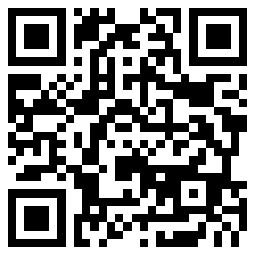 项目类型主办单位项目主题国际组织联合国（日内瓦）国际组织人才培养、青年外交官在线学术课程剑桥大学哈默顿学院全球领导力与英语文化、全球科技与创新在线学术课程剑桥大学格顿学院经济学与公共政策、商业战略与管理、人文学与西方文化在线学术课程新加坡国立大学商业与金融、金融科技与数字商业、国际经济与金融、数据分析与数理统计、人文与社会科学、教育与教学管理、心理学及应用心理学、法学与公共政策、音乐艺术与文化、人工智能与机器学习、环土工程与建筑设计、生物材料与化学工程、科技创新与创新链管理、管理咨询与创新优化在线学术课程南洋理工大学商业分析、会计与商业估值、商业管理与战略分析、艺术设计与创作、学习动机与教学方法、人工智能、工业4.0、自动化与物联网、信息与通信工程远程科研项目加州理工学院商业金融与数据分析、机器学习在高能物理中的应用（诺贝尔奖团队）远程科研项目南洋理工大学虚拟与增强现实、人工智能实验室（有科研成果发表机会）远程实习新加坡tss global会计事务所远程实习线下实地研学澳门大学经济与管理、人文与社会科学、科技与创新、医药与健康科学